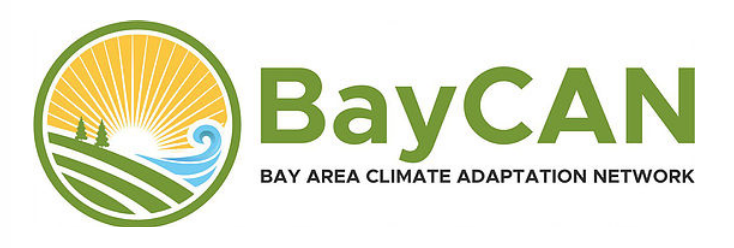 Bay Area Climate Adaptation Network All-Member MeetingThursday, July 11th | 9:30 AM – 2:00 PMElihu M. Harris State Office Building | Second Floor, Room 1 | 1515 Clay Street, OaklandPlease ensure sufficient time to check in with building securityWelcome	9:30 AMWelcoming remarks & overview of today’s agendaBayCAN Year 2	9:40 AMYear 2 planned activitiesBudgetMembership renewal and new member driveBylawsIntroduction and election by acclimation of FY20-21 BayCAN Steering CommitteeBayCAN Adaptation Networking — Cool Ways to Meet, Greet & Learn	10:00 AM4 facilitated small-group exercises — learn and connect with key players, projects & resources Round 1: Mainstreaming adaptation thinking/planning/implementation across your organization: What’s worked? Lessons learned? What barriers are you running into?Round 2: What’s one cool thing you have done (or are planning) to address Wildfires? Sea level Rise? Round 3: Building support from higher-ups/electeds: What’s worked? Lessons learned? What barriers are you running into?Round 4: Speed-dating (adaptation-style)BayCAN 1st Birthday Lunch with Cake! (lunch provided by BayCAN)	12:15 PMIn-Depth: BCDC’s Process for a Regional Sea Level Rise Adaptation Plan	12:45 PMJessica Fain | Planning Director, Bay Conservation and Development CommissionThe Lightning Round: Bay Area Adaptation News, Info & Announcements	1;25 PMGreat stuff from BayCAN Members and PartnersThe Latest from Sacramento	1:45 PMUpdates on legislation, funding, and moreAdjourn	2:00 PM